【護理學系系學會活動計劃表】109學年度上學期活動計劃表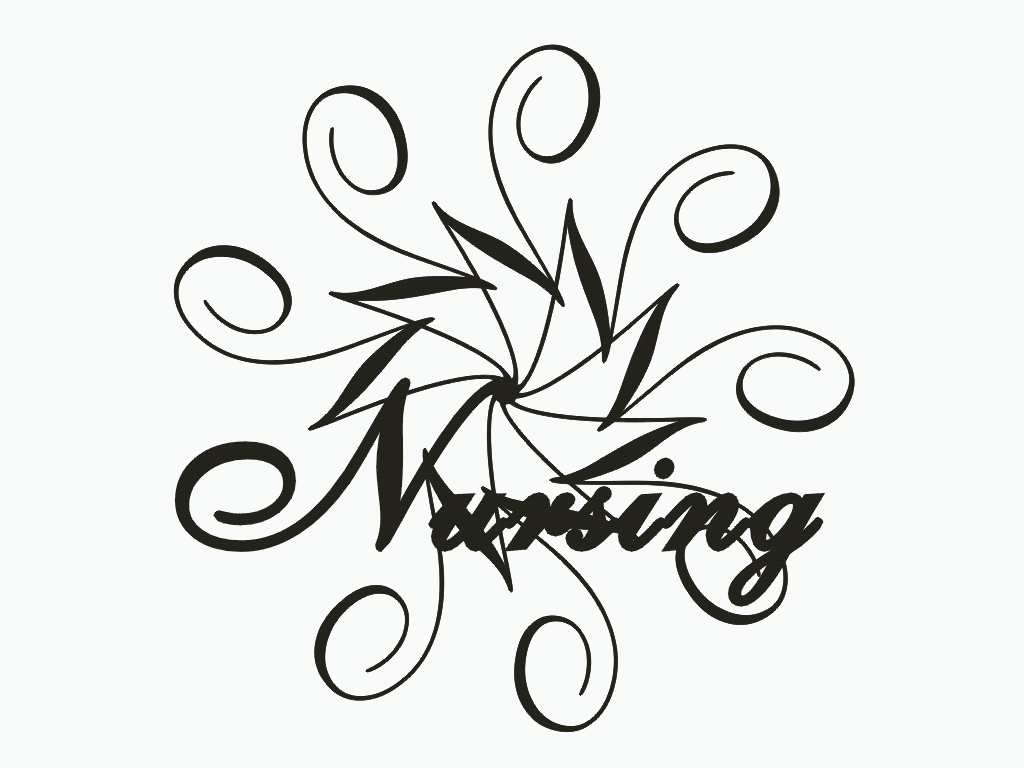 109學年度下學期活動計劃表8月分區迎新茶會(分北、中、南、東四區舉辦，協助大一學弟妹提前瞭解校園生活及認識學長姐們)9月初生日記迎新活動9月新生家長座談會 (系輔導老師主辦，系學會協辦，提供班導師與學生家長交流)9月護理暨電機聯合迎新宿營 (學長姐精心策劃的迎新活動，與長庚大學電機工程學系合辦，增進系上同學交流並拓展人際關係)10月期初系大10月第一次監察委員會議10月淨灘活動11月校慶運動大會暨大一新生啦啦舞競賽 (大一新生遇到的第一個校內大型競賽)11月系員大會11月護理聯合迎新宿營 (學長姐精心策劃的迎新活動，與長庚大學化工與材料工程學系合辦，增進系上同學交流並拓展人際關係)12月系服發放12月系學會正副會長改選 (由新進來的大一學弟妹接任)12月聯合聖誕舞會12月第二次監察委員會議1月護理學系系學會幹部訓練營 (系學會幹部交接事宜)1月系學會分組(由新上任的系學會幹部主辦，將大一系員分進各組)1月第9屆護理營幹訓營 (由大二帶領大一如何辦營隊給對護理感興趣的高中生)1月大護盃 (全國護理各院校運動性競賽，2021年主辦方為長庚大學護理系)3月第三次監察委員會議3月養老院服務活動4月系員大會5月傳光暨加冠典禮5月護理週 & 護理之夜5月期末系大6月第四次監察委員會議6月畢業送舊茶會7月星兒服務營隊（自閉兒服務營隊）